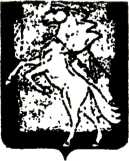 СОВЕТ ДЕПУТАТОВ  МИРНЕНСКОГО СЕЛЬСКОГО ПОСЕЛЕНИЯСОСНОВСКОГО МУНИЦИПАЛЬНОГО РАЙОНАЧЕЛЯБИНСКОЙ ОБЛАСТИ                                                                     ТРЕТЬЕГО СОЗЫВА              Российская Федерация, 456514, Челябинская область, Сосновский муниципальный районпос. Мирный                                   Тел. 8(351)44-40-3-153-17От «15» сентября  2014г.   СОСТАВ                                                                                                                                     СОВЕТА ДЕПУТАТОВМИРНЕНСКОГО СЕЛЬСКОГО ПОСЕЛЕНИЯТретьего созыва  1. Алимова Елена Николаевна    депутат от многомандатного избирательного oкpyгa           (д.Медиак)  2. Белобородов Владимир Алексеевич   депутат от многомандатного  избирательного oкpyгa    (ул.Клубная, ул.Ленина- д.8, д.15, д.13а, д.11а, д.14, д.16, д.18, д.23а, д.20, д.25, д.27)  3. Гузь Николай  Александрович–   депутат от многомандатного избирательного oкpyгa      (ул.Бессонова, ул.Лесная, ул.Малиновского, ул.Ленина – д.11, д.13, д.9а, д.6, д.4, д.2)  4. Дубынин Геннадий Николаевич -   депутат от многомандатного  избирательного oкpyгa      (ул.Школьная – д.7, д.9, д.11, д.13, д.15, д.22, д.20, д.18, д.24, д.26, д.28)  5. Кутасина Елена Алексеевна    депутат от многомандатного избирательного oкpyгa       (ул.Школьная – д.2, д.4, д.6а, д.8, д.12, д.14, д.14а, д.16, д.16а, пер.Школьный д.1, д.3, д.5,            д.7, д.9, д.11, д.13, ул.Ленина –д.19, д.21, д.23)   6. Подкорытова Вилена Жавдатовна  депутат от многомандатного избирательного oкpyгa   ( д.Ужевка)  7. Савченко Александр Михайлович     депутат от многомандатного избирательного oкpyгa     (ул.Ленина – д.7а, д.5а, д.5, д.7, д.3, д.1, д.3а, д.1а)   8. Тарвид Ольга Асыловна - депутат от многомандатного избирательного oкpyгa       (п.Кисегаченский)  9.  Хвесюк Любовь Ивановна - депутат от многомандатного избирательного  oкpyгa       (ул.Тепличная, ул.Солнечная, ул.Парковая, ул.Темерязевская, пер.Парковый,                пер.Придорожный, ул.Придорожная, д.Бухарино)10. Синицких В.А.– депутат от одномандатного избирательного округа  (д.Касарги) 11.Колмогорцев Г.М.-.– депутат от одномандатного избирательного округа  (д.Касарги)